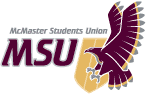 AGENDA - SRA 20DSTUDENT REPRESENTATIVE ASSEMBLY Sunday, July 12, 2020 at 10:00amRemote Meeting, Microsoft TeamsPROCEDURECall of the Roll, Territory Recognition, Adoption of Agenda, Adoption of SRA Minutes, Announcements from the Chair, Special Orders of the Day, Delegation from the Floor, Report Period, Information Period, Question Period, Business Arising from the Minutes, Business, Committee Business, Unfinished Business, New Business, Time of Next Meeting, Call of the Roll, AdjournmentThe SRA would like to recognize today that we are situated on traditional Haudenosaunee and Anishnaabe territories through the ‘Dish with One Spoon Wampum Treaty’.SPECIAL ORDERS OF THE DAYREPORT PERIODBUSINESS ARISING FROM THE MINUTESBUSINESSMOTIONSClose Nominations for Vice-President (Administration) By-ElectionDa-Ré1.Vice-President (Administration)Spasov2.Vice-President (Finance)Anderson3.Vice-President (Education)Isah4.PresidentDa-Ré1.Close Nominations for MSU members to other Committees Child Care Centre Advisory (2 MSU/SRA) Clubs Advisory Council (1) Peer Support Promotions Working Group (1)Teaching Awards (minimum 2) University Book Store Committee (3 MSU/SRA) Welcome Week Awards (1)Da-Ré1.Clubs RatificationDa-Ré2.Board of Directors Year plansDa-Ré3.Caucus Year plansDa-Ré4.Open nominations for two (2) seats on Executive BoardDa-Ré5.Close nominations for two (2) seats on Executive BoardDa-RéMoved by Da-Ré, seconded by _____ that the Assembly close nominations for the by-election of the Vice-President (Administration).Moved by Da-Ré, seconded by _____ that the Assembly close nominations for MSU members to Other Committees as listed.Moved by ____, seconded by _____ that the Assembly to ratify the new and returning clubs as circulated and recommended by the Clubs Administrator for the 2020-21 academic year.Moved by ____, seconded by _____ that the Assembly approve the following Board of Directors year plans, as circulated:PresidentVice-President (Administration)Vice-President (Education)Vice-President (Finance)Moved by ____, seconded by ____ that the Assembly approve the following Caucus year plans, as circulated:Arts & ScienceBusinessEngineeringHealth SciencesHumanitiesKinesiologyNursing ScienceSocial SciencesMoved by ____, seconded by ____ that the Assembly open nominations for two (2) seats on Executive Board.Moved by ____, seconded by ____ that the Assembly close nominations for two (2) seats on Executive Board.